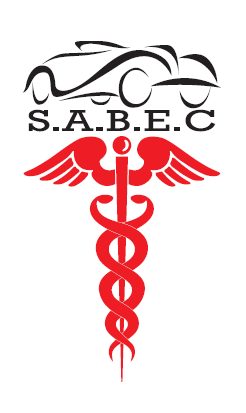 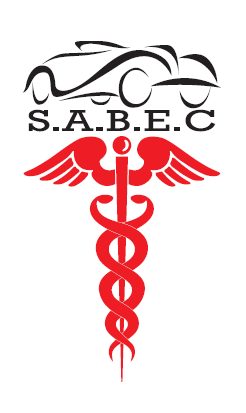 C.P.900341493, Route 138, Suite 2Godmanchester, QuébecJ0S 1H0RAPPORT PRÉSENTÉ À L’ASSEMBLÉE GÉNÉRALE ANNUELLELE 21 JUIN 2023MISSION:S.A.B.E.C. est un organisme à but non lucratif, composé de bénévoles, qui a pour mission l'accompagnement et le transport pour les services médicaux des citoyens de tout âge, résidents de la MRC du Haut-Saint-Laurent. Par ce fait, l’organisme aide au maintien à domicile pour les personnes âgées.TERRITOIRE:Notre MRC couvre un territoire de 1,170 km2 et inclus les 13 municipalités suivantes :Dundee, St-Anicet, Ste-Barbe, Godmanchester, Huntingdon, Hinchinbrooke, Elgin, Franklin, Havelock, St-Chrysostôme, Ormstown, Très-St-Sacrement et Howick.BESOINS ET ATTENTES DE LA CLIENTÈLE:Nous sommes convaincus d'avoir bien répondu aux besoins et attentes des 860 personnes qui ont utilisé notre service.  Les commentaires reçus font l'éloge de nos bénévoles et de l'organisme.  Nous sommes heureux d'avoir été en mesure de servir notre communauté.La population de notre MRC sous-utilise les services médicaux mis à sa disposition soit par ignorance de leur existence, soit par incapacité de se rendre à l’endroit où ils sont fournis (statistiques du Ministère).SABEC peut et doit aider plus de gens et ce en nous faisant connaître encore plus. Dans ce but, nous allons augmenter notre visibilité par tous les moyens mis à notre disposition.TRANSPORTS / ACCOMPAGNEMENTS:En 2022-2023, S.A.B.E.C. a connu une augmentation de 630% du total des transports comparé à celui de l’année 2003-2004. Également, nous pouvons noter une hausse de 17% versus ceux de 2021-2022.     Année         Transports      %     Clients     Total Kms.  Heures bénévolat COÛT DES TRANSPORTS:S.A.B.E.C. depuis 2005, a déployé beaucoup d’efforts pour prendre le contrôle du coût des transports :Ajout d’un logiciel pour calculer, avec précision, les distances parcourues. Ce logiciel permet aussi de déterminer le bénévole résidant le plus près du (de la) client(e) pour ainsi contrôler les coûts;Recrutement de plus de bénévoles;Reprise du co-voiturage;Entente de service avec C.S.S.S. Champlain pour la dialyse, le C.L.E. pour la clientèle de l’aide sociale ainsi que le CISSSMO pour les vaccins contre la COVID.Depuis novembre 2018, les taux payés par notre clientèle ont augmenté afin de contrer un déficit de 13,000$ à 14,000$, ce que l’organisme ne pouvait se permettre pour plusieurs années. Le C.A. avait alors décidé d’agir et a décrété une augmentation des tarifs. La première en plus de dix ans. Cette année, nous avons augmenté de 0.50$/km à 0.52$/km pour nos bénévoles et étant donné la bonne santé financière de l’organisme, nous avons décidé de geler les coûts de nos clients. RECRUTEMENT DE BÉNÉVOLES:Les efforts déployés, durant l'année fiscale 2022-2023, nous a permis de recruter plusieurs nouveaux chauffeurs/bénévoles. Au 31 mars 2023, malgré la retraite de quelques-uns de nos bénévoles et départ pour cause de maladie, nous comptions 58 chauffeurs/bénévoles. Tous les nouveaux bénévoles ont reçu une formation.Ces résultats font notre fierté et nous continuerons à travailler dans le même sens dans les années à venir.ASSEMBLÉE GÉNÉRALE ANNUELLE:La dernière assemblée générale annuelle a eu lieu le 8 juin 2022 à Huntingdon, Qc.30 personnes étaient présentes. L'assemblée a été précédée d'une session d'information publique.Le président Alain Castagner a souhaité la bienvenue à tous et a demandé à Isabelle Woods de procéder à la lecture de l'avis de convocation, la lecture et l'adoption de l'ordre du jour, la lecture et l'adoption du procès-verbal de la dernière assemblée générale (08 juin 2022). Le rapport d’activités pour l’année 2021-2022 et le plan d’action 2022-2023 ont été présentés et adoptés.M. Jean-Luc Crête, CPA auditeur, CGA a présenté le rapport financier pour l'exercice terminé le 31 mars 2022. M. Crête a répondu aux questions et apporté quelques précisions et le rapport a été adopté.ÉLECTIONS:Trois administrateurs ont terminé leur mandat respectif : Brent Hooker, Howard Struthers ainsi que Françoise Mainville. 4 administrateurs termineront leur mandat en 2024, soit Johanne Dumouchel, Betty Riel, Alain Castagner et Maurice Moïse. Néanmoins, les administrateurs suivants ont fait part de leur décision de quitter le C.A. : Françoise Mainville, Brent Hooker et Maurice Moïse.NOMINATION DE VÉRIFICATEUR POUR L’ANNÉE 2022-2023 :La firme comptable Jean-Luc Crête, CPA a été retenue par les membres du C.A. comme auditeur pour l'année 2022-2023.ASSEMBLÉE GÉNÉRALE SPÉCIALE:Aucune assemblée générale spéciale n’a été tenue durant l’année. RÉUNIONS DU CONSEIL: Le conseil s’est réuni à 10 reprises durant l’année.Le Conseil d’administration se composait de :Président(e) :                          Alain Castagner                                           Vice-présidente :                    Françoise MainvilleTrésorier :                               Howard StruthersSecrétaire :                             Johanne DumouchelAdministrateur :                     Betty Riel Administrateur :                     Maurice MoiseAdministrateur :                     Brent HookerLe conseil a contribué environ 1,000 heures de bénévolat aux réunions et activités.La directrice, Isabelle Woods a participé à une formation pour les dirigeants(es) d’OBNL et son adjointe, Nathalie Côté a, pour sa part, suivi les rencontres pour les dons planifiés. Il lui a été d’ailleurs demandé d’organiser une formation afin de bien comprendre le logiciel de banque de données. L’équipe du bureau comprenait :Directrice générale :	Isabelle Woods Adjointe administrative :	Nathalie CôtéRépartitrice :		Claudette LegrosMEMBERSHIP:La cotisation annuelle est à $5.00 et S.A.B.E.C. avait 104 membres payants sur 170 membres au total au 31 mars 2022.COLLABORATION AVEC LES ORGANISMES CONNEXES:CONCERTATION :S.A.B.E.C. a participé aux tables de concertation du Comité du transport Médical de la M.R.C. du Haut Saint-Laurent tenues au C.S.S.S. de Huntingdon.Nous avons aussi assisté à quelques A.G.A. d’organismes avec qui nous collaborons.S.A.B.E.C. a également milité afin de tenter de sauvegarder le Centre mère-enfant de Valleyfield. Isabelle Woods siège sur le conseil d’Ancre et Ailes.LEVÉES DE FONDS:Puisque la subvention du C.I.S.S.S.M.O. ne sert à couvrir que les frais d’administration :S.A.B.E.C. doit solliciter l'aide financière de la communauté afin de maintenir le service et sa tarification au niveau actuel.S.A.B.E.C. a tenu un repas spaghetti afin d’amasser des fonds pour l’organismeS.A.B.E.C. a réussi à cumuler en dons et levée de fonds 42 635$ pour l’année 2022-2023. À remarquer que ce fût une bonne année pour S.A.B.E.C. et ce, malgré les difficultés financières vécues dans notre région. Les dons ont été présents grâce à la générosité et le support de la population, des entreprises et divers paliers gouvernementaux vis-à-vis de notre organisme qui se sont confirmés encore cette année.PUBLICITÉ ET PROMOTION DE L’ORGANISME :Dans le but d'accroître la "visibilité" de l'organisme, S.A.B.E.C a une page Facebook et a, par ailleurs, fait subir une cure de rajeunissement à son site internet.Le dépliant publicitaire a été distribué à travers la MRC.Les municipalités ont inclus des messages de S.A.B.E.C. dans leur bulletin d'information à plusieurs reprises.Plusieurs articles concernant S.A.B.E.C. sont parus dans les réseaux sociaux ainsi que dans les journaux locaux. FONDS BETTY RIEL;Mme Betty Riel et le conseil d'administration de la Fondation recueillent des fonds pour aider les personnes de la MRC du Haut-Saint-Laurent, atteintes du cancer, à défrayer les coûts de transports pour se rendre dans les centres hospitaliers afin de recevoir des traitements.S.A.B.E.C. agit comme fiduciaire des sommes amassées par la Fondation Betty Riel et s’engage à utiliser ces fonds exclusivement pour fournir des transports aux personnes qui doivent recevoir des traitements pour un cancer selon les critères établis, de temps à autres, par Mme Riel et le conseil de la Fondation.Les divers encans, diverses levées de fond et dons subséquents en faveur de la Fondation Betty Riel a permis d’amasser plus de 67 964$. Les fonds de la fondation sont confiés à S.A.B.E.C depuis ses débuts et a permis de fournir quinze transports gratuits aux personnes atteintes d’un cancer en défrayant le montant du tarif demandé par S.A.B.E.C depuis.À sa création, cinq transports gratuits étaient offerts aux personnes atteintes d’un cancer. Depuis le 1ier.janvier 2022, le nombre de transports a été majoré à quinze.À la fin mars 2023, c’est un total de 893 transports gratuits qui ont été fournis aux résidents de la MRC du Haut-Saint-Laurent.Fait à souligner : Le Fonds Betty Riel est une affectation d’origine externe. S.A.B.E.C. gère l’argent amassé pour le Fonds Betty Riel mais Mme. Riel et le conseil de la Fondation prennent toutes les décisions concernant l’orientation et nombre de transports payés par la Fondation. M. Randall Finnigan aide la fondation en tenant des encans et il a réussi à faire quelques belles levées de fonds pour la fondation Betty Riel.S.A.B.E.C. NE PEUT EN AUCUN CAS UTILISER CES FONDS POUR SES OPÉRATIONS COURANTES. CET ARGENT NE PEUT SERVIR QU’À DÉFRAYER LES COÛTS DE TRANSPORTS OCCASIONNÉS POUR LES TRAITEMENTS CONTRE LE CANCER.Note importante : Depuis le 1er avril 2013, le Fonds Betty Riel ne défraye que le tarif payé par la clientèle plus cinq dollars et non le coût total du transport. Cette décision découle en fait du nombre grandissant des transports liés au cancer et pour garantir que le Fond puisse continuer cette aide essentielle pour les gens de la région pour les années à venir.FORMATION ET RECONNAISSANCE DES BÉNÉVOLES: En plus de la formation fournie aux nouveaux bénévoles, S.A.B.E.C. a organisé souper de Noël accompagné d’un sac cadeau pour chacun de ses bénévoles ainsi qu’une épluchette de blé d’inde et un dîner à de la cabane à sucre.MONTANTS REMBOURSÉS AUX BÉNÉVOLES :Le montant payé aux chauffeurs a été augmenté à 0.52$/km le 1er juillet 2022 ainsi qu’un maximum de $15.00 pour un repas avec reçu après six heures de bénévolat.STATIONNEMENT POUR CLIENTS :S.A.B.E.C. couvre tous les frais reliés au stationnement.  HEURES DE BUREAU :Les heures de bureau sont de 09H00 à 16H30. La directrice générale travaille 40 hrs/semaine, la répartitrice 32 hrs/semaine et l’adjointe 32 hrs/semaine.Un numéro sans frais est toujours en service pour notre clientèle de Howick (825) et St-Chrysostome (826) SITUATION FINANCIÈRE :S.A.B.E.C. demeure en bonne santé financière.  En date du 31 mars 2023, S.A.B.E.C. présente un bilan positif. Cette situation nous permet d’envisager l’année qui vient avec confiance et la certitude que nous disposons des ressources nécessaires pour faire face à toutes les situations que nous rencontrerons.À la fin de l'année, notre encaisse est toujours positive et nous sommes confiants pour l’avenir de l’organisme.   VOIR LES ÉTATS FINANCIERS ANNUELS DANS LA POCHETTE.ÉVÉNEMENTS SUBSÉQUENTS ;Nous continuons d’effectuer une vérification pour antécédents judiciaires pour toute demande de bénévolat auprès du Groupecho Canada et / ou de la Sûreté du Québec à propos de l’existence de dossier pertinent pour notre organisme.2003-2004813130128,6453,8482020-20213411420%668432,53315,0622021-20224364540%737512,25718,4112022-20235124630%860599,22120,489CSSS de HuntingdonC.A.B. de ValleyfieldC.A.B. de BeauharnoisProjet Communic-Action de Huntingdon Centre Communautaire Multiservices, Un Coin de Chez-Nous de           St-ChrysostomeSociété Canadienne du Cancer (liste des transporteurs)PQDCS – Programme québécois de dépistage du cancer du seinCSSS Champlain – transport pour hémodialyse     Actions Haut-Saint-LaurentMaison des Jeunes HuntingdonC.D.C. du Haut St-LaurentC.S.S.S.  Montérégie 